Федеральное государственное бюджетноеобразовательное учреждениевысшего образования"Псковский государственныйуниверситет"Институт непрерывного образования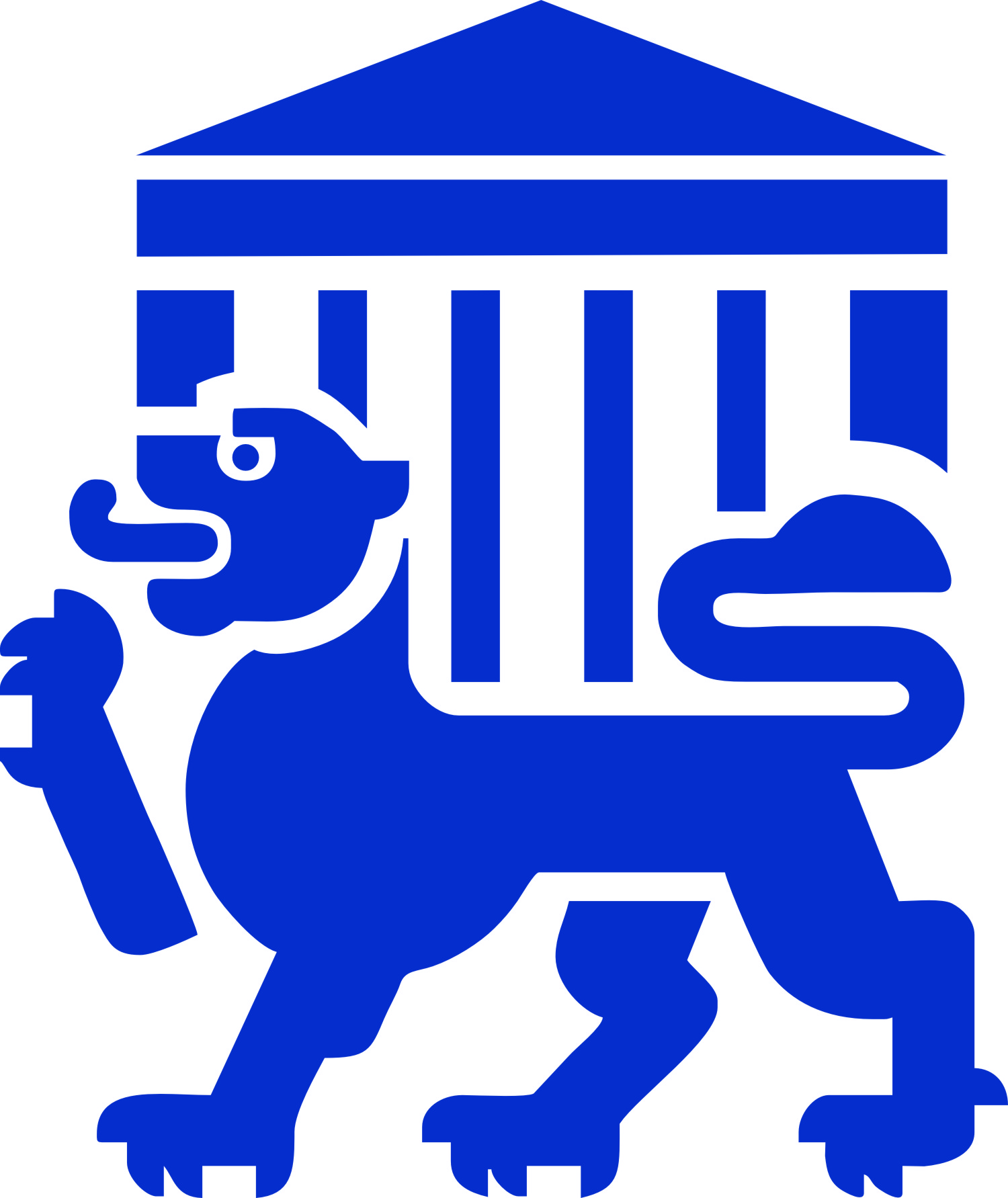 ПРОГРАММА ДЕЛОВОГО ПАРТНЕРИАТА «Взаимодействие Псковского государственного университета с представителями образовательных организаций Российской Федерациив сфере дополнительного образования »12-14 октября 2016 г.Псков2016Федеральное государственное бюджетноеобразовательное учреждениевысшего образования"Псковский государственныйуниверситет"Институт непрерывного образованияПРОГРАММА ДЕЛОВОГО ПАРТНЕРИАТА «Взаимодействие Псковского государственного университета с представителями образовательных организаций Российской Федерациив сфере дополнительного образования »12-14 октября 2016 г.Псков2016Федеральное государственное бюджетноеобразовательное учреждениевысшего образования"Псковский государственныйуниверситет"Институт непрерывного образованияПРОГРАММА ДЕЛОВОГО ПАРТНЕРИАТА «Взаимодействие Псковского государственного университета с представителями образовательных организаций Российской Федерациив сфере дополнительного образования »12-14 октября 2016 г.Псков201612 октября, средаВстреча и размещение гостейКофе-брейкОТКРЫТИЕ ПРОГРАММЫ ДЕЛОВОГО ПАРТНЕРИАТА (Центр студенческих инициатив) пл. Ленина, д.2Ректор Псковского государственного университетаЮрий Анатольевич Демьяненко (торжественное подписание договоров о сотрудничестве, вручение поздравительных адресов)Директор института непрерывного образования ПсковГУИнна Валерьевна АндреяноваОткрытие программы повышение квалификации «Отдельные аспекты внедрения профессиональных стандартов в организации»Проректор по учебной работе и стратегическому развитию образовательной деятельности  ПсковГУВладимир Михайлович МикушевПроблемы формирования региональной части национальной системы профессиональной квалификации в Псковской области Доцент кафедры экономики и управления на предприятии ПсковГУ, к.э.н.Сергей Михайлович МарковВозможная модель формирования региональной системы оценки квалификацийЗаместитель директора ЧОУ ДПО  "Северо-Западный учебный центр" г. Санкт-ПетербургСветлана Георгиевна КорешеваПрофессиональные стандарты: мнение работодателей, работников, Пенсионного фонда РФ и органа государственной власти ( г. Санкт-Петербург). Период опроса - ноябрь 2015 - сентябрь 2016Ст. преподаватель ЧОУ ДПО  "Северо-Западный учебный центр" г. Санкт-ПетербургАлексей Александрович БорисовПервый опыт и выводы при общении с Советами по профессиональным квалификациям по вопросам создания центров оценки квалификацииЭкскурсия: знакомство с достопримечательностями г. ПсковФуршет 
9:00-12:00 13:00-14:0014.0014:00-15:0015:00-15:1015:10-15:3015:30-15:4015:40-16:0516:05-16:2016:30-18:0018:00
9:00-12:00 13:00-14:0014.0014:00-15:0015:00-15:1015:10-15:3015:30-15:4015:40-16:0516:05-16:2016:30-18:0018:0013 октября, четверг
Обсуждение статистического инструментария повышения квалификации (форма ПК-1)Выступление Савочкиной Ольги Александровны заместителя директора по учебно-организационной работе Института перспективных транспортных технологий и переподготовки кадров Сибирского государственного университета путей и связей (ул. Льва Толстого, д.4, корп.1, зал заседаний)Обед
Экскурсия: знакомство с достопримечательностями г. Изборск и г. Печоры.

14 октября, пятницаКруглый стол с участниками программы, обмен опытом (ул. Льва Толстого, д.4, корп.1, зал заседаний)
Подведение итогов программы повышения квалификации, вручение удостоверений о повышении квалификацииОбедУчастие в торжественных мероприятиях Псковского государственного университета, посвященных 5-летию ПсковГУ  (Большой концертный зал филармонии, ул. Некрасова, д.24)10:00-12:0012:00-13:00 13:00--19:00 11:00 – 12:0012:00-13.0013:00-14:0016:00-18:0010:00-12:0012:00-13:00 13:00--19:00 11:00 – 12:0012:00-13.0013:00-14:0016:00-18:00